   INTERNATIONAL ACADEMIC COMPETITIONS          PO BOX 875 . TENAFLY, NEW JERSEY 07670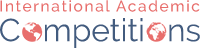 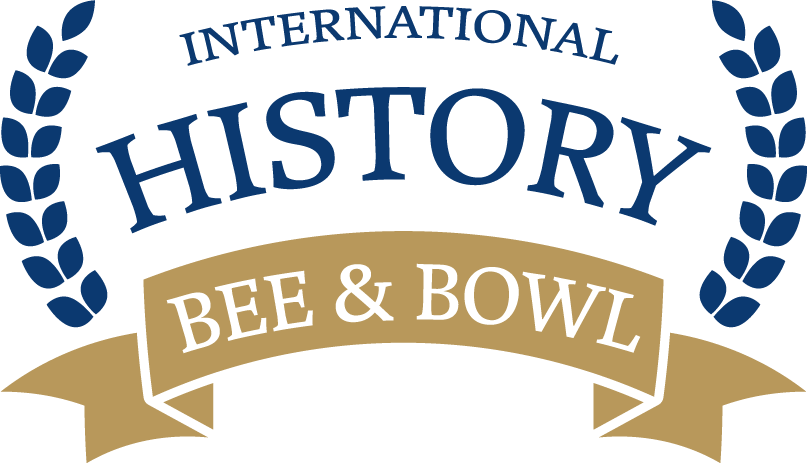 REGISTRATION FORM (One per Team)Registration Fees History Bowl (includes History Bee fees)*Team of 3 t0 6 Players: 2400 CNY or 350 USDTeam of 2 Players: 1600 CNY or 230 USDTeam of 1 Player: 1200 CNY 0r 175 USD*Moderator Discount: 400 CNY or 60 USD per moderatorModerators must be fluent or native in English. Moderators can be a teacher, parent, or student. Please email suopeng@iacompetitions.com to apply for moderator discount.   History Bee ONLY: 400 CNY or 60 USD per playerSchool _________________________________ City _______________Method of Payment:   _____ Flywire in USD (Credit Card or Wire Transfer)   _____ Alipay in CNY Team Members:Name (First & Last)  ___________________ Birthday (Month/Year)________Email _____________________________ History Bee? (Y/N) ___________Name (First & Last)  ___________________ Birthday (Month/Year)________Email _____________________________ History Bee? (Y/N) ___________Name (First & Last)  ___________________ Birthday (Month/Year)________Email _____________________________ History Bee? (Y/N) ___________Name (First & Last)  ___________________ Birthday (Month/Year)________Email _____________________________ History Bee? (Y/N) ___________Name (First & Last)  ___________________ Birthday (Month/Year)________Email _____________________________ History Bee? (Y/N) ___________Name (First & Last)  ___________________ Birthday (Month/Year)________Email _____________________________ History Bee? (Y/N) ___________Contact (must be 18 or older):Name (First & Last)  ___________________ Phone: ___________________Email ____________________________________***Email form to suopeng@iacompetitions.com***